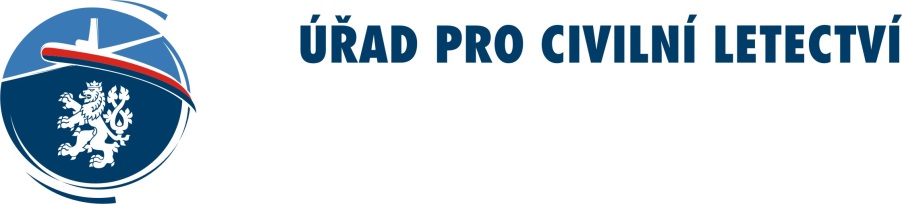 Žádost o vyjádření/závazné stanovisko u neleteckých staveb pro účely:	územního řízení, 1	stavebního řízení,	spojeného územního a stavebního řízení	kolaudačního řízení.                     Podpis žadatele/zmocněnce2 :     
1 Kompetentním orgánem pro územní řízení pro leteckou stavbu je Ministerstvo dopravy ČR.2 Vyplňuje se pouze v případě jednání jménem žadatele na základě přiložené Plné moci.Název stavby/akceNázev stavby/akceNázev stavby/akceUmístění stavby	Umístění stavby	Umístění stavby	Katastrální území:GPS souřadnice (WGS84)LAT:       LONG:       Adresa:Parcelní číslo:ŽadatelŽadatelŽadatelJméno:Adresa/sídlo:IČ:Telefon:E-mail:ISDS:Zmocněnec 2Zmocněnec 2Zmocněnec 2Jméno:Adresa/sídlo:IČ:Telefon:E-mail:ISDS:Povinné přílohyPovinné přílohyPovinné přílohySituace širších vztahů území s označením umístění stavby Situace umístění stavby na pozemkuŘez/pohled na objekt s vyznačením následujících:nadmořská výška paty objektu/terénu;celková výška stavby (včetně instalací typu – komíny, hromosvody a jiné ..).V případě blízkosti letecké stavby přiložte (může být dožádáno):vyjádření provozovatele letiště; řez ochrannými pásmy/překážkovými plochami. Situace širších vztahů území s označením umístění stavby Situace umístění stavby na pozemkuŘez/pohled na objekt s vyznačením následujících:nadmořská výška paty objektu/terénu;celková výška stavby (včetně instalací typu – komíny, hromosvody a jiné ..).V případě blízkosti letecké stavby přiložte (může být dožádáno):vyjádření provozovatele letiště; řez ochrannými pásmy/překážkovými plochami. Situace širších vztahů území s označením umístění stavby Situace umístění stavby na pozemkuŘez/pohled na objekt s vyznačením následujících:nadmořská výška paty objektu/terénu;celková výška stavby (včetně instalací typu – komíny, hromosvody a jiné ..).V případě blízkosti letecké stavby přiložte (může být dožádáno):vyjádření provozovatele letiště; řez ochrannými pásmy/překážkovými plochami. 